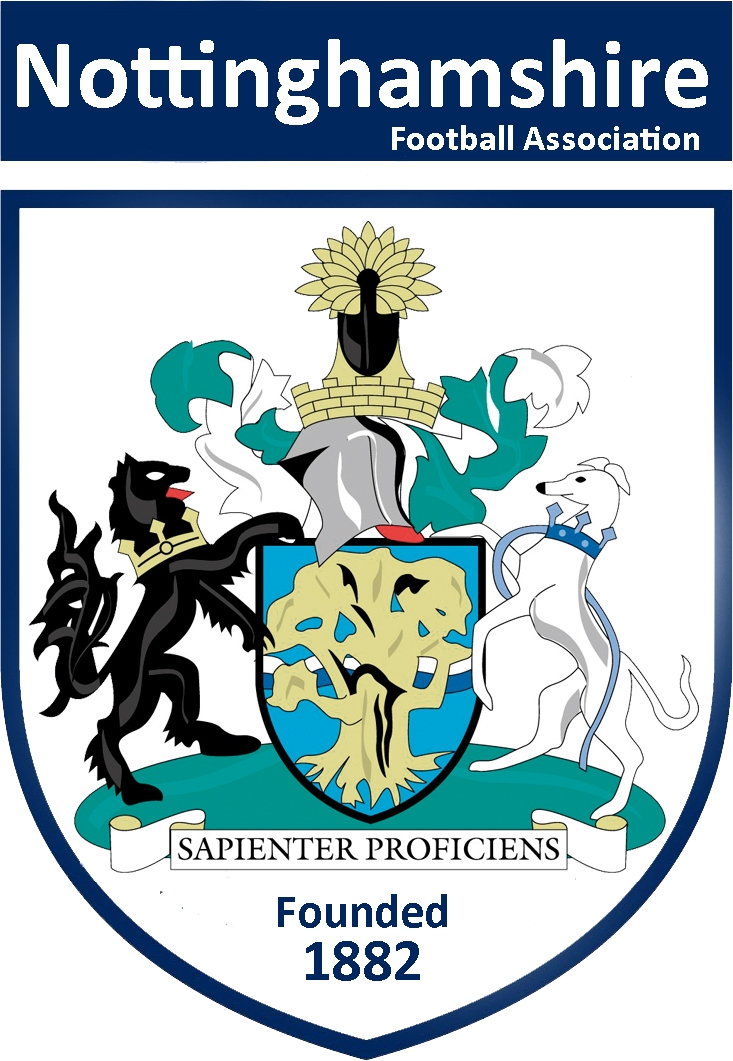 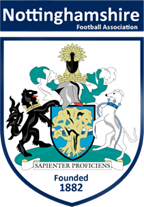 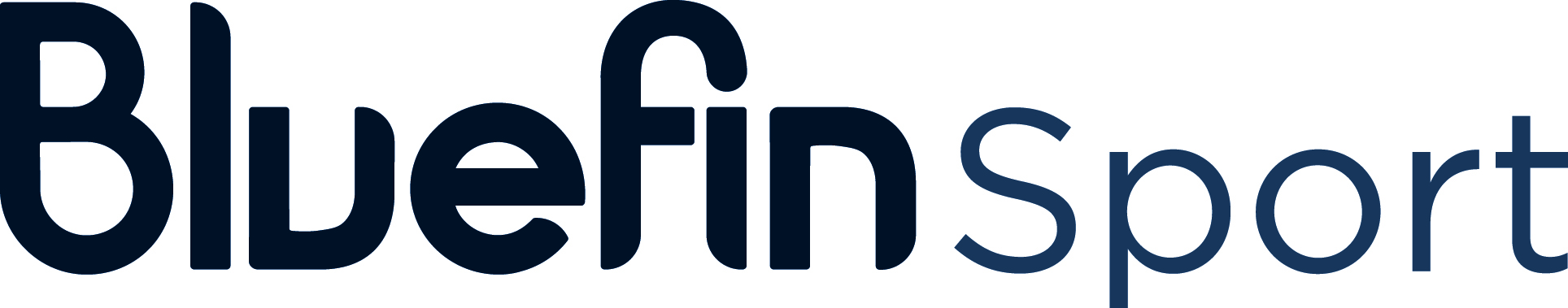 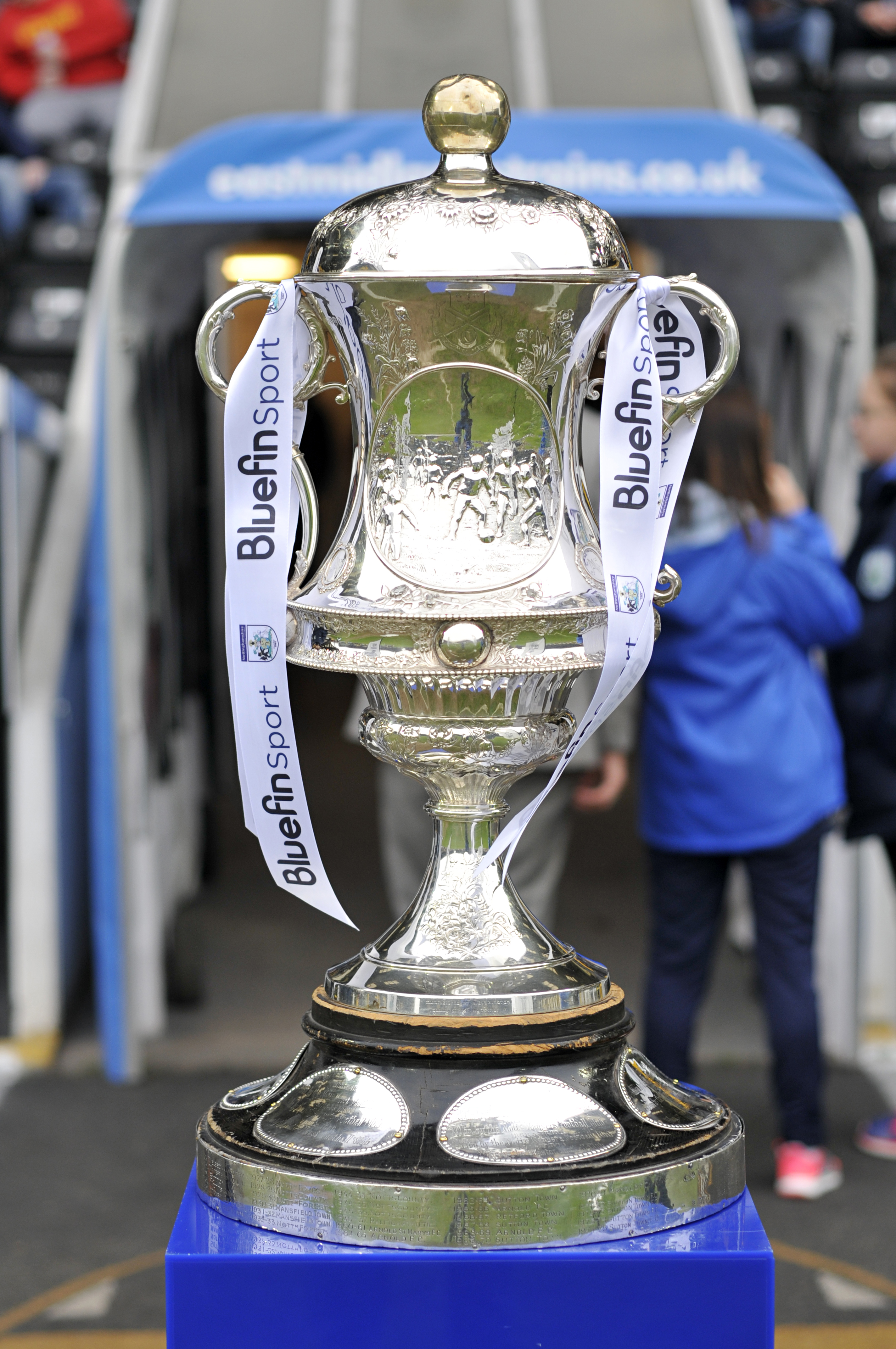 Rules Contents:Appendix:The Cup CompetitionsThe cup competitions shall be called:Nottinghamshire FA Saturday Senior Challenge Cup (Men’s)Nottinghamshire FA Saturday Senior Trophy (Men’s)Nottinghamshire FA Sunday Senior Challenge Cup (Men’s)Nottinghamshire FA Sunday Senior Trophy (Men’s)Nottinghamshire FA Women’s Senior Challenge Cup (Women’s)A sponsor’s name may be added to the title of the cup competitions on an annual basis.Control and ManagementThe ownership, organisation, control and management of the cup competitions and any rights associated with it of any nature shall be vested entirely in The Nottinghamshire FA (NFA)The control and management of the cup competitions shall be vested in The Nottinghamshire FA Cup Group (NFACG) on behalf of The NFA.The NFACG shall have the power to make decisions on all matters arising out of or in relation to the organisation, control and management of the cup competitions (including as to eligibility and qualification) which shall be final and binding on all participants in the cup competition. In relation to these and any other matters relating to the cup competitions but not specifically mentioned in the cup competition rules, The NFACG, shall have the power to take such action and make such decisions, orders, rulings and impose such penalties as it deems necessary and following such procedures as it considers appropriate and such shall, subject to Rule 22 be final and binding on all Participants. In considering such matters, The NFACG shall not be bound by any enactment or Rule of Law relating to the admissibility of evidence in proceeding before a Court of Law.The NFACG may, at its sole discretion, appoint from time to time a committee to take such action and make such decisions, orders, rulings and impose penalties on its behalf which shall be deemed decisions of The NFA.In addition to any other action or penalty, The NFACG shall have the power to disqualify any competing Club, or Player for any competing Club(s), which it determines to have breached the Rules of The Association or the cup competition rules (and any rules or regulations issued pursuant to the cup competition rules), and the decision of The NFACG shall, subject to Rule 21, be final and binding.Notice of Entry / Entry FeeAll cup entry fees are £15.00 per team with the exception of the Saturday Senior Challenge Cup which is £35.00 per team.Deadline for entry into the cup competitions is 31st July. Entries submitted after this date will be considered by The NFACG and accepted at their discretion.The NFACG will meet annually in August to view the team entries and reserves the right to move a team from one cup to another if deemed appropriate in consultation with the teams league representative.The NFACG reserves the right to reject the entry of any team if they deem such a course of action desirable.Eligibility of TeamsOnly NFA affiliated clubs can enter teams into NFA cup competitions.Teams must be playing in a sanctioned league, and Saturday teams can only enter Saturday cups, and Sunday teams can only enter Sunday cups.Cup breakdown is as follows:	Saturday Senior Challenge Cup – it is mandatory entry for any team at Step 7 or above in the National League System (NLS) to enter into this cup, clubs may have more than one team in the competition, but can opt out of entering their reserves side once the entry fee is paid.Saturday Senior Trophy – it is optional for teams outside of the National League System (NLS) to enter this cup. Clubs may have more than one team in the competition.Sunday Senior Challenge Cup – Eight teams are selected to be part of this cup based on previous seasons league and cup performances from within Nottinghamshire FA sanctioned Sunday Leagues.Sunday Senior Trophy – It is optional for Sunday open age teams to enter this cup. Clubs may have more than one team in the competition.Women’s Senior Challenge Cup – It is optional for Sunday open age teams to enter this cup. Clubs may have more than one team in the competition.Cups will only take place if a minimum of 16 teams enter, except for the Sunday Senior Challenge Cup with is an invitational cup for eight teams.The DrawThe NFACG shall be responsible for making the cup draws for all the competitions through The FA Full Time software.The teams shall be drawn in pairs constituting the cup ties with the exception of the Sunday Senior Challenge Cup. The first-drawn team shall have the choice of ground. Any byes shall be given in the first round except for the Saturday Senior Challenge Cup.Should Mansfield Town FC, Nottingham Forest FC and/or Notts County FC have a team in the Saturday Senior Challenge Cup then they will always be the away team in the tie, unless two of these sides draw each other when they will have to mutually agree the venue for the tie.The Saturday Senior Challenge Cup will have 10 teams that will enter the draw at the last 16 stage. Seeding is based on the 8 quarter-finalists from the previous season plus the two most senior teams in the football pyramid not included in the 8 quarter-finalists.All draws will be published on The NFA website http://www.nottinghamshirefa.com/cups and confirmation will be sent via email to the designated team contact in The FA Full Time software.Any team failing to play in any tie, without showing a good and sufficient cause for such failure to play, may be adjudged by The NFACG to have been guilty of serious misconduct, removed from the competition and charged accordingly.Match DatesThe NFACG shall determine the date or dates upon which the matches shall be played.The home team must advise their opponents and the match official(s) of the exact location of their ground (including post-code) and kit colours at least five days prior to the date of the match. These details must then be acknowledged by both parties. Teams are advised that although the electronic interchange of information is deemed an acceptable means of notification, receipt of such communications is not always guaranteed. It is recommended that all e-mails are accompanied by a request for a ‘read receipt’.If the ground of the first-drawn team is unavailable it will be their responsibility to provide an alternative venue so the tie can be played on the date as advised; this is to include the opposition facility if available. The alternate venue must be accepted by The NFACG.First-drawn teams with access to a floodlit facility which have been approved by The NFACG have the right to re-arrange the tie to a mid-week date. This must be the mid-week preceding or the mid-week following the original scheduled date. The day/date on which the mid-week tie is to be played must be mutually agreed by both teams and match official(s) and The NFACG must notified of such in writing by emailing cupcompetitions@nottinghamshirefa.com Exceptionally, there may be occasions where teams are unable to fulfil a fixture in accordance with the terms of Rule 6(c) above. This will usually be where a team has a commitment to participate in a more senior competition. (See also Rule 20). On such occasions The NFACG has no objection to teams mutually agreeing a prior date as soon as they are notified of the fixture. Teams agreeing a date after the scheduled draw are required to take note of the date of the next round of the competition. If mutual agreement cannot be reached The NFACG will decide the date which will then become final and binding on both parties. The first-drawn team has the option to play the fixture on their normal mid-week fixture night if all parties are in agreement.No game may be postponed for more than two weeks from the original set date due to an unfit pitch – in these circumstances the first-drawn team will be required to provide an alternative venue after this period of time. Failure to do so may result in a fine and their expulsion from the competition. The alternate venue must be deemed acceptable by The NFACG.When a match has been postponed or abandoned and neither team being at fault, it must be played on the ground of the first-drawn team within seven days following the original fixture date, unless otherwise decided by The NFACG.Where a match is abandoned due to proven misconduct by one of the competing teams or its supporters, that team will be removed from the competition and may be liable to further sanctions (possible fine), and its opponents awarded the tie. If both teams are found proven responsible for the abandonment of the fixture then the result of the game will be expunged and both teams removed from the competition and may be liable to further sanctions (possible fine), this is relevant at all stages of the competition including the final.Where a match is postponed due to a late kick-off caused by one of the teams, the match will be replayed on a ground chosen by the team deemed to be the innocent party. Should both teams be deemed equally responsible for the late kick-off, then the tie must be played on the ground of the first-named team within seven days. The alternate venue must be deemed acceptable by The NFACG.Where agreement cannot be reached as to who is responsible for an abandonment / postponement, an emergency meeting of The NFACG will be arranged at the earliest opportunity to resolve the outcome.Matches (including the final) may be played on a 3G pitch providing they meet the required performance standards and are listed on The FA’s Register of Football Turf Pitches.Match Time, Duration, Extra Time and PenaltiesKick off times will be set by The NFACG and cannot be changed without the permission of The NFACG.  Any club wishing to change a kick off time must apply in writing to cupcompetitions@nottinghamshirefa.com at least 14 days prior to the date of the match, and such requests must have approval from all parties, opposition and match official(s) If a match takes place at a rescheduled time without The NFACG approval then the team(s) may be fined.The duration of each match shall be 90 minutes. The match official shall allow for time wasted or lost through accident or other cause. The match official is the sole judge of  allowance of time whether lost through accident or other cause and his decision on this matter is not subject to appeal.In all cup competitions the half time interval shall be 15 minutes, which may be altered only with consent of the match official.If the scores are level after normal time, extra time of 30 minutes (two halves of 15 minutes) must be played in all cup competitions, with the exception of Sunday Senior Challenge Cup group games where draws count after 90 minutes.Following a draw after extra-time, a result shall be obtained by the taking of kicks from the penalty mark in accordance with current F.I.F.A. regulations.Field of PlayDimensions of the field of play shall be in accordance with The Laws of Association Football.Goal nets and corner posts must be used in all matches. Teams failing to comply with either element of this rule shall be subject to a fine as determined by The NFACG.Match BallA size 5 football is used in all cup competitions.Each team must provide at least two appropriate match standard balls with the match official deciding on which ball to use throughout the match. Colours of Competing TeamsWhen the colours (shirts, shorts and socks) of competing teams are similar the visiting team must change, except in the Final Tie when both teams must change. These arrangements may be amended by mutual agreement. Goalkeepers must wear colours which distinguish them from the other players and match official(s). Goalkeepers should also wear opposing colours to one another where possible. Teams are not permitted to play in black or very dark shirts, unless that team has liaised with the appointed match official(s) and they have alternative match official clothing that doesn’t clash with either team. The final decision on the suitability of such attire rests solely with the appointed match official. Any team causing a fixture to be unfulfilled for this reason shall be expelled from the competition.All shirts of competing teams must be numbered and clearly highlighted on the team sheet before the game. Match OfficialsThe NFA, in conjunction with the Referees' Development Officer and/or Referees' Committee, shall appoint the match officials. However, should an officially appointed match official be unavailable then the competing teams must themselves appoint a match official whose decisions shall be binding and not subject to revision. Rule 5(f) will be applied in the event of the game not being completed on the official date of the tie.The match official, as part of their duty of care, shall have the power to decide as to the fitness of the ground unless it has already been declared unfit by the owners or the Local Authority.The fees are shown below:Saturday Senior Trophy, Sunday Senior Trophy and Womens Senior Challenge Cup:Match Official - £40.00 Assistant Match Official(s) if appointed - £25.00Official(s) fee(s) to be paid for by the home team prior to kick-off, away team to reimburse the home team half the paid fee(s).There are no fees to pay in the Final, appointed match officials will receive limited edition NFA kit and a memento Sunday Senior Challenge Cup:Match Official - £40.00 Assistant Match Official(s) - £25.00Match official fee to be paid for by the home team prior to kick-off, away team to reimburse the home team half the match official fee.The NFA will fund the assistant match official fees directly with the assistant match officials following the completed fixture.There are no fees to pay in the Final, appointed match officials will receive limited edition NFA kit and a memento Saturday Senior Challenge Cup:Match Official - £40.00 (Round 1 & 2) / £50.00 from Round 3 onwardsAssistant Match Official(s) - £25.00 (Round 1 & 2) / £35.00 from Round 3 onwardsMatch official fees to be paid for by the home team prior to kick-offThere are no fees to pay in the Final, appointed match officials will receive limited edition NFA kit and a memento Match officials are required to notify The NFA of any irregularities, including late notification, late kick-off etc on cupcompetitions@nottinghamshirefa.comIn the event of match being cancelled / postponed at short notice or match not being played to a conclusion, and the appointed match official(s) are present at the venue, then the match official(s) is entitled to half the match fee.Match official(s) shall acknowledge acceptance of their appointment within three working days of the notice being sent out by The FA Full Time system to cupcompetitions@nottinghamshirefa.com Qualification of PlayersTo be eligible a player must have been registered by the Club with their league by 12noon on the day immediately prior to the fixed match date, this is for all rounds except for Semi-Finals and the Final (please see 12b). This applies in the Sunday Senior Challenge Cup for the three group games that each team will compete in.For semi-final and final ties the player must have been registered by 12noon the day before the original date of the previous round, i.e. a player must be registered by 12noon the day prior to the original date of the quarter-final to be eligible for the semi-final, and registered by 12noon the day prior to the original date of the semi-final to be eligible for the final.A player may also qualify for the semi-final if they have played a minimum of three bona-fide fixtures (friendlies do not count and neither do abandoned fixtures) for the competing team but were not registered by 12noon the day prior to the original quarter-final tie. The same applies to the final in that if a player was not registered by 12noon the day prior to the original semi-final tie they may be eligible if they have played three bona-fide fixtures for the competing team. To be eligible to play in a re-arranged tie (owing to postponement / abandonment) the player must have been eligible to have played on the original match date. The only exception to this is if a club requires dispensation to play a replacement goalkeeper who is a registered player, but not before the original match date. Any such request must be made to The NFACG by email to cupcompetitions@nottinghamshirefa.com together with evidence substantiating the reasons for the request, and received no later than 24 hours before the re-arranged match date. Dispensation will be at the complete discretion of The NFACG.No player shall play for more than one team in the same cup competition during the same season. It is the clubs’ responsibility to check that players have not played for another team in any cup competition and are not cup-tied.In the men’s cups a player may be permitted to play in a more senior cup competition in the same season but, having done so, will not then be eligible to play in any lower cup competition.Contract players, as defined by The Football Association Rules, shall only be permitted to play in the Saturday Senior Challenge Cup.A player who has been suspended for a match may play in the same match if it gets rescheduled / re-arranged for an alternative date due to the original match being postponed / cancelled / replayed, if the term of their suspension has been served.A named substitute who does not play is not cup-tied.Where a player that is found to be ineligible under rule plays for a team in a cup match The NFACG shall remove the team from that cup competition and may impose further penalties against the team’s club. However where the club satisfies The NFACG that the team did not know and could not reasonably have known, even had it made every reasonable enquiry that the player was ineligible the club shall not be removed from the cup competition but may still be subject to any other penalty (e.g. fine, ordered to replay the match) SubstitutesFive substitutes may be named; these should be submitted along with the team sheet prior to kick off. Of these five only three can be used and there is no roll on roll off. This applies to all cup competitions except for the Sunday Senior Challenge Cup and Sunday Senior Trophy where five substitutions can be made from five named and these can be roll on roll off.If a tie goes to extra time, each team is granted one extra substitution meaning a maximum of four substitutions can be made from the named five substitutions (except for the Sunday Senior Challenge Cup and Sunday Senior Trophy) Substitutes not named on the team sheet will not be permitted to take part. Results of MatchesThe result and match official marks form shall be completed by both teams and must be received by The NFA either by e-mail to cupcompetitions@nottinghamshirefa.com or by post, within 72 hours of the match being played. Teams failing to comply with this rule or submitting incomplete, incorrect or inaccurate details may be subject to a fine.In the Sunday Senior Challenge Cup eight teams will be split into two groups of four. Teams will play each other once, 0 points for a loss, 1 point for a draw, 3 points for a win. In the semi-finals the team top of Group A will play runner up of Group B, and top of Group B will play runner up of Group A. Group positions will be determined as per FA Standard Code of Rule (SCOR) Semi-FinalsThe NFA reserve the right to organise the semi-final on a neutral venue, the costs of the ground hire and match official fees will be paid for by The NFA and The NFA will charge a gate and retain gate receipts.It is recommended in all cup competition semi-finals, that wherever possible those matches should take place on enclosed or roped-off grounds, except for the Saturday Senior Challenge Cup where it is a compulsory requirement. FinalsIn all final ties The NFACG will be responsible for setting the dates, setting the venue, and taking all gate receipts.All match balls to be used at the finals will be provided by The NFA.The hire of the venue will be organised and paid for by The NFA. This is inclusive of the beverages and food available after the final where arranged.Match officials shall receive a memento as well as limited edition referee clothing.No alcoholic beverages are permitted to be taken in to and consumed at any respective venues in all cup competitions. Where venues are licensed then alcoholic beverages can be purchased and consumed but the licensing laws of that venue must be observed. Power to Disqualify a Team or PlayerThe NFACG reserves the right to disqualify any competing team or player proven guilty of any breaches of the cup competition rules and/or Rules of the Association. Cup and MedalsThe Association shall present a cup to the winning team and medals to all playing staff and officials in the final tie (a total of 25 per team)Clubs may purchase additional medals at the discretion of The NFACG.If a player taking part in the final is ordered to leave the field of play for misconduct, the medal to which he may be entitled may be withheld at the discretion of The NFACG.The cup is the property of The NFA. When the winning club has been ascertained The NFA shall loan the cup to this club on production of appropriate insurance cover provided by the club to take possession of the cup. They will be responsible for its return to The NFA on or before 1st February in the following year in excellent order and condition. The NFA reserves the right to request the return of the cup at any time by giving seven days’ notice. Should the cup be lost, destroyed or damaged by any cause whilst in the care or custody of the club they shall refund The NFA the amount of its current insured value or the cost of thorough repair in addition to any other penalty which The NFA may impose.The winning club do retain the right to return the cup immediately to The NFA should it not wish to keep it until 1st February the following year.The winning club will acknowledge receipt of the cup by signing the appropriate agreement provided by The NFACG. In the event of a club folding the cup must be returned to The NFA within 14 days of the clubs notice of folding.All cups are to be returned to The NFA no later than 1st February of the following season. Failure to do so will incur a fine.19. Gate MoniesIn all Senior Challenge Cup ties (Saturday, Sunday and Womens) an admission charge can be levied which is set at £2.00 (the home club can set concessions) however if the entry fee is higher this must be agreed by both clubs. If the admission charge is more than the clubs normal entry fee for league fixtures this must be agreed finally with the NFACG, the request must be sent to cupcompetitions@nottinghamshirefa.com The home club must notify the admission fee to its opponents no later than five days prior to the tie.A maximum of 22 players and team officials from the away team will be allowed entry to the home ground without payment. A further 8 complimentary tickets should then be given for away club officials. It is then the discretion of the home club should they wish to grant more.20. PrecedenceFootball Association competitions take precedence over those organised by The NFA.All NFA cup competitions shall take precedence over league or league cup matches of competitions sanctioned by The NFA.In the event of a club having more than one team drawn at home on the same date, the team playing in the more senior competition shall take precedence (see also rule 6c).21. Provisions Concerning ProtestsAll issues relating to the interpretation of the cup competition rules, shall be referred to The NFACG, whose decision shall, subject to Rule 22, be final and binding. The NFACG shall consider any such matter as it considers appropriate. The NFACG shall not be bound by any enactment or Rule of Law relating to the admissibility of evidence in proceeding before a Court of Law.Where a Club wishes to protest that there has been a breach of the cup competition rules, such protest must be made in writing and must contain the particulars of the grounds upon which it is made. The protest must be received by The NFA, accompanied by a fee of £50.00, within two days of the match to which it relates (Sundays not included). The fee may be forfeited to The NFA in the event of the protest not being upheld.The NFACG may make such orders as it considers appropriate in relation to any issue or protest referred to it. The NFACG may make such orders as it considers appropriate as to the costs incurred by the parties or The NFA.Any protest relating to the ground, goal posts or bars or other appurtenances of the game shall not be considered by The NFACG unless an objection was lodged with the match official and the home club prior to kick off.The NFA shall send a copy of any protest to the club protested against, which shall lodge a defence to the protest with particulars within two days of receipt of the protest.Members of The NFACG connected with a club concerned in a protest shall not have any involvement in the consideration of the matter.A club, or player or any person connected with the management of the club may be summoned to attend at a hearing of a protest. A club may be represented by one or more persons. A Barrister or Solicitor may represent a club only with the prior written consent of The NFACG. Any person summoned to attend a hearing of a protest must attend personally and shall not be legally represented except with the prior written consent of The NFACG.22. Provisions Concerning AppealsA club that is expelled from a cup competition may appeal against that decision to an appeal board in accordance with the procedures for FA appeals.Appendix 1 – Fines Tariff: Please send this within 72 hours of the fixture to cupcompetitions@nottinghamshirefa.comRule No.Rule TitlePageRule 1The Cup CompetitionsPage 2Rule 2Control and ManagementPage 2 & 3Rule 3Notice of Entry / Entry FeePage 3Rule 4Eligibility of TeamsPage 3 & 4Rule 5The DrawPage 4 & 5Rule 6Match DatesPage 5 & 6Rule 7Match Time, Duration, Extra Time and PenaltiesPage 7Rule 8Field of PlayPage 7Rule 9Match BallPage 7 & 8Rule 10Colours of Competing TeamsPage 8Rule 11Match OfficialsPage 8, 9 & 10Rule 12Qualification of PlayersPage 10 & 11Rule 13SubstitutionsPage 11Rule 14Results of MatchesPage 12Rule 15Semi-FinalsPage 12Rule 16FinalsPage 12 & 13Rule 17Power to Disqualify a Team or PlayerPage 13Rule 18Cup and MedalsPage 13 & 14Rule 19Gate MoniesPage 14Rule 20PrecedencePage 14Rule 21Provisions Concerning ProtestsPage 15Rule 22Provisions Concerning AppealsPage 16Appendix 1Fines TariffPage 16Appendix 2Team SheetPage 17RULE NUMBERDESCRIPTIONMAXIMUM FINE5(e)Failure to fulfil a fixture£150.006(b)Failure to communicate fixture details£30.006(f)Failure to provide an alternative venue£150.007(a)Failure to notify change of kick-off time£30.0012(j)Playing an ineligible player(s)£150.0014(b)Failure to submit a match result form£20.0018(h)Failure to return cup£30.00DateDateCompetition NameCompetition NameSat / SunGroundGroundGroundGroundGroundHome Team NameHome Team NameHome Team NameHome Team NameHome Team NameAway Team NameAway Team NameAway Team NameAway Team NameAway Team NameShirt No.First InitialSurnameSurnameGoalsShirt No.First InitialSurnameSurnameGoalsHome Team Subs (tick if used)Home Team Subs (tick if used)Home Team Subs (tick if used)Home Team Subs (tick if used)Home Team Subs (tick if used)Away Team Subs (tick if used)Away Team Subs (tick if used)Away Team Subs (tick if used)Away Team Subs (tick if used)Away Team Subs (tick if used)Half-Time ScoreHalf-Time ScoreHalf-Time ScoreFull Time ScoreFull Time ScoreScore after extra-timeScore after extra-timeScore after extra-timeScore on PenaltiesScore on PenaltiesReferee NameReferee NameReferee NameReferee NameReferee NameReferee mark out of 100Referee mark out of 100Referee mark out of 100Referee mark out of 100Referee mark out of 100Name of Home Team Manager / CoachName of Home Team Manager / CoachName of Home Team Manager / CoachName of Home Team Manager / CoachName of Home Team Manager / CoachName of Away Team Manager /CoachName of Away Team Manager /CoachName of Away Team Manager /CoachName of Away Team Manager /CoachName of Away Team Manager /Coach